汉语言文学本科专业人才培养方案（050101）一、培养目标培养德智体美全面发展，基础理论扎实，富有创新精神和创业能力，具有沂蒙精神特质和国际视野，系统掌握汉语言文学以及语文教育的基础知识、基本理论，具有较强的汉语言文字应用能力，一定的语文教育教学能力以及初步的语言文学研究能力，具有强烈社会责任感与人文情怀、深厚传统文化素养，能够从事语文教学工作，或在政府机关、企事业单位从事与汉语言文字运用相关的工作，适应教育、文化、传媒等行业发展需要的高素质应用型人才。二、培养要求本专业毕业生应具备以下规格和要求：（一）基本素质规格与要求1.坚持正确的政治方向，树立正确的世界观、人生观和价值观，具有较强的社会责任感和良好的道德情操；2.自觉践行社会主义核心价值观，具有遵纪守法、爱岗敬业、团结协作、顾全大局、乐于奉献、热爱学生的职业道德；具备现代教育思想；3.具有良好的人文素养和科学精神，健全的人格，开阔的国际视野和创新意识；具有传承弘扬中华优秀传统文化的责任感、使命感；4.具有基本的国防知识，接受必要的国防教育和军事训练，掌握强身健体的科学方法，养成良好的体育锻炼和卫生习惯，达到国家规定的大学生身体素质、心理素质要求。（二）知识规格与要求1.了解人文社会科学的基本知识，了解基本的自然科学知识及发展趋势；2.具有系统、扎实的汉语言文学专业基础知识、基本理论和基本技能，系统掌握教育教学基本理论；熟悉现代教育技术；3.掌握汉语言文学专业及语文课程改革的新发展，并能通过学习，不断吸收本专业和相关专业新的研究成果，根据社会和教育发展的需要，拓宽专业视野；4.熟悉汉语言文学专业及相关专业各学科学术发展的历史，重视传统文化的继承与发展；掌握资料收集、文献检索、社会调查、论文写作等学术研究的基本方法。（三）能力规格与要求1.具有正确的文艺观、语言文字观，有处理古今语言文字材料的能力、解读和分析中外古今文学作品的能力以及较强的写作能力；2.熟悉教育法规，能够初步运用教育学、心理学基础理论、语文教学理论和现代教育技术从事语文教学工作；具有良好的班级和团队组织管理能力；具有良好的人际交往、家校合作等组织协调与沟通能力；3.具有初步的教育科学研究能力，能够利用所学教育理论分析及解决语文教学中的实际问题；能熟练运用普通话，掌握规范的粉笔字、钢笔字和简笔画；4.能熟练掌握一门外语；掌握计算机应用的基本操作技能；5.具有较强的职业生涯规划和自主发展的能力。（四）资格证书修完全部课程并考试合格者可考取《教师资格证书》。三、主干学科中国语言文学四、学制和授予学位学制：4年授予学位：文学学士五、专业核心课程现代汉语、古代汉语、语言学概论、文学理论、中国文学批评史、美学、中国古代文学、中国现代文学、中国当代文学、外国文学、写作、中学语文课程与教学论、心理学、教育学、教育心理学、现代教育技术六、主要实践教学环节专业技能训练、微格教学、教育见习实习、毕业论文、社会实践、创新创业训练、人文社科元典研读、汉字规范书写训练、临沂文化名胜古迹考察、琅琊论坛等。七、毕业标准及学位要求1.总学分：150      必修学分：91   2.获得学士学位的要求：满足学校规定的学位授予条件，普通话水平须达到二级甲等。八、课程体系及学分安排注：实践环节百分比计算公式为（上机学分+实验学分+其它课内实践学分+集中实践性教学学分）/总学分*100%。九、课程设置及进度计划表课程修读指导建议：1.本专业实行弹性学制，基本学制为4年，修业年限为3-6年。学生在修满学分且完成全部培养方案的情况下，可以提前毕业，但修业年限不得少于三年；未修满学分和未完成培养方案的，可以延后毕业，但修业年限一般不超过六年。修业年限期间，允许学生休学创业，休学年限一般不超过1年，创业学分参照《临沂大学创新创业学分认定标准与管理办法》执行。2.大学通用英语I/II（含通用英语口语、通用英语写作）面向全校学生开设；大学专门用途英语分人文英语/理工英语/经管英语/艺体英语，分别面向各相应学科学生开设；大学应用英语面向全校学生开设，4-7学期滚动开出，包括商务英语、考研英语、考试英语（托福、雅思、GRE）、交际口语、英美文学等，满足学生不同发展需要。3.创新创业实践包括创新创业训练、各类与本专业相关的学科竞赛（全国大学生公文写作大赛、全国大学生语言文字基本功大赛、经典诵读大赛、教师从业技能大赛）、学术论文、文章专著作品、专利、科研训练、教师资格证书考试、相关等级考试、创业实践等，其学分根据《临沂大学创新创业实践学分认定标准与管理办法》执行，由学院认定，报教务处审核。4.本科生在校期间需要修读创新创业教育学分不少于8学分，其中创新创业实践学分不低于4学分。实行创新创业实践学分积累和转换制度。创新创业实践学分超过规定要求的部分，可累积计算并置换通识选修课学分，最多不能超过2学分，由学院认定，报教务处审核。5.《军事理论》（含军事技能训练）为必修课程，2学分，不计入总学时。《大学生职业发展与就业指导》由文学院学业导师负责完成。入学教育、毕业教育由各学院根据实际情况按学校有关规定执行，不计学分。普通话按照合格证方式进行管理。6.学生在校期间正式发表论文可获得毕业论文的6学分，但需经学院教授委员会审核并报教务处批准后方可获得。7.专业课程（含学科基础课程、专业核心课程、专业选修课程）均面向院内外学生开放，学生可在学业导师指导下自主选修。8.毕业生实习安排。师范生在第六学期进行支教实习。9.第一年安排通识课程和学科基础课程，专业课程安排古代汉语1、中国古代文学1和中国现代文学，这些课程与中学所学内容有衔接，学生容易接受。第二学年和第三学年的上半学期集中安排专业核心课程。在完成了专业核心课的基础上，第三学年的下半学期进行集中支教实习。除第6学期外，学生可根据专业兴趣或职业规划选修相应课程。第四学年除继续选修相关课程外，开始毕业论文的撰写与答辩。创新创业实践可以分布在各个学期分层次实施。10.选课指导。（1）选修课学分说明。学生需修读选修课程24.5学分（其中教师教育课程模块中选修不少于3学分）；学分为1学分的课程为任意选修课（含《秘书学》）。（2）汉语言文学专业学生选修课程选择的指导性建议。学生可根据职业规划或进一步深造的需要选择需要修读的课程。①希望本科毕业后考取教师职业或语文课程与教学论研究生的，可主要修读教师教育课程模块中的课程，其他模块适当选修；②希望本科毕业后考取研究生的，可按照语言学、文学（古代文学、现当代文学、外国文学）、文艺学等类别，在提升拓展课程模块中选修相应课程，其他模块适当选修。专业负责人：2017年8月20日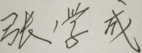 教学院长：2017年8月20日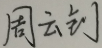 院长：2017年8月20日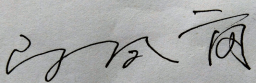 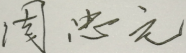 主管校长：2017年8月   2017年8月20日课程类型课程类型课程性质总学时理论学时实验实践学时总学分理论学分实验实践学分学分所占比例通识教育课程通识必修课程必修67233633637231424.67%通识教育课程通识选修课程选修1601600101006.67%专业教育课程学科基础课程必修272208641513210.00%专业教育课程专业核心课程必修7205281923933626.00%专业教育课程专业选修课程选修4323528024.5222.516.33%集中实践环节集中实践环节必修25周（48）025周24.5024.516.33%合计合计2256+25周（48）1584692+25周（48）15010149100%说明：实践环节学分占总学分的百分比32.67%说明：实践环节学分占总学分的百分比32.67%说明：实践环节学分占总学分的百分比32.67%说明：实践环节学分占总学分的百分比32.67%说明：实践环节学分占总学分的百分比32.67%说明：实践环节学分占总学分的百分比32.67%说明：实践环节学分占总学分的百分比32.67%说明：实践环节学分占总学分的百分比32.67%说明：实践环节学分占总学分的百分比32.67%说明：实践环节学分占总学分的百分比32.67%课程类别课程类别课程类别课程编号课程名称课程名称课程性质课程性质学时学时学时学时学分学分学分学分学分学期开课单位开课单位学分
要求课程类别课程类别课程类别课程编号课程名称课程名称课程性质课程性质总学时理论
教学理论
教学实验实践总学分总学分理论
教学理论
教学实验实践学期开课单位开课单位学分
要求通识教育课程通识必修课程通识必修课程04100101思想道德修养与法律基础思想道德修养与法律基础必修必修48323216332211马克思主义学院马克思主义学院37通识教育课程通识必修课程通识必修课程04100202中国近现代史纲要中国近现代史纲要必修必修32323222222马克思主义学院马克思主义学院37通识教育课程通识必修课程通识必修课程04100303马克思主义基本原理马克思主义基本原理必修必修48323216332213马克思主义学院马克思主义学院37通识教育课程通识必修课程通识必修课程04100404毛泽东思想和中国特色社会主义理论体系概论毛泽东思想和中国特色社会主义理论体系概论必修必修64484816443314马克思主义学院马克思主义学院37通识教育课程通识必修课程通识必修课程04100501形势与政策形势与政策必修必修22221-6马克思主义学院马克思主义学院37通识教育课程通识必修课程通识必修课程04100601沂蒙文化与沂蒙精神沂蒙文化与沂蒙精神必修必修32161616221111马克思主义学院马克思主义学院37通识教育课程通识必修课程通识必修课程06100711体育Ⅰ体育Ⅰ必修必修3244281111体育与健康学院体育与健康学院37通识教育课程通识必修课程通识必修课程06100722体育Ⅱ体育Ⅱ必修必修3244281112体育与健康学院体育与健康学院37通识教育课程通识必修课程通识必修课程06100733体育Ⅲ体育Ⅲ必修必修3244281113体育与健康学院体育与健康学院37通识教育课程通识必修课程通识必修课程06100744体育Ⅳ体育Ⅳ必修必修3244281114体育与健康学院体育与健康学院37通识教育课程通识必修课程通识必修课程25100801军事理论（含军事技能训练）军事理论（含军事技能训练）必修必修（36）221111武装部武装部37通识教育课程通识必修课程通识必修课程10100911大学通用英语I大学通用英语I必修必修64323232332211外国语学院外国语学院37通识教育课程通识必修课程通识必修课程10100922大学通用英语Ⅱ大学通用英语Ⅱ必修必修64323232332212外国语学院外国语学院37通识教育课程通识必修课程通识必修课程10101013人文英语人文英语必修必修64323232332213外国语学院外国语学院37通识教育课程通识必修课程通识必修课程10101104大学应用英语大学应用英语必修必修48161632221114-7外国语学院外国语学院37通识教育课程通识必修课程通识必修课程10101201大学计算思维大学计算思维必修必修48161632221111信息科学与工程学院信息科学与工程学院37通识教育课程通识必修课程通识必修课程26101303创业基础创业基础必修必修32323222223创新创业学院创新创业学院37通识教育课程通识选修课程通识选修课程该板块包括社会探究与批判性思维、科学思维与工程素养、艺术鉴赏与审美体验、体育保健与心理健康、国际视野与文明对话、创新创业与职业素养六个课程模块。学生在毕业前从中选修合计不少于10学分的课程。本专业学生须在创新创业与职业素养、科学思维与工程素养课程模块中各选修不少于2学分的课程，每个模块修读学分不得多于4学分。该板块包括社会探究与批判性思维、科学思维与工程素养、艺术鉴赏与审美体验、体育保健与心理健康、国际视野与文明对话、创新创业与职业素养六个课程模块。学生在毕业前从中选修合计不少于10学分的课程。本专业学生须在创新创业与职业素养、科学思维与工程素养课程模块中各选修不少于2学分的课程，每个模块修读学分不得多于4学分。该板块包括社会探究与批判性思维、科学思维与工程素养、艺术鉴赏与审美体验、体育保健与心理健康、国际视野与文明对话、创新创业与职业素养六个课程模块。学生在毕业前从中选修合计不少于10学分的课程。本专业学生须在创新创业与职业素养、科学思维与工程素养课程模块中各选修不少于2学分的课程，每个模块修读学分不得多于4学分。该板块包括社会探究与批判性思维、科学思维与工程素养、艺术鉴赏与审美体验、体育保健与心理健康、国际视野与文明对话、创新创业与职业素养六个课程模块。学生在毕业前从中选修合计不少于10学分的课程。本专业学生须在创新创业与职业素养、科学思维与工程素养课程模块中各选修不少于2学分的课程，每个模块修读学分不得多于4学分。该板块包括社会探究与批判性思维、科学思维与工程素养、艺术鉴赏与审美体验、体育保健与心理健康、国际视野与文明对话、创新创业与职业素养六个课程模块。学生在毕业前从中选修合计不少于10学分的课程。本专业学生须在创新创业与职业素养、科学思维与工程素养课程模块中各选修不少于2学分的课程，每个模块修读学分不得多于4学分。该板块包括社会探究与批判性思维、科学思维与工程素养、艺术鉴赏与审美体验、体育保健与心理健康、国际视野与文明对话、创新创业与职业素养六个课程模块。学生在毕业前从中选修合计不少于10学分的课程。本专业学生须在创新创业与职业素养、科学思维与工程素养课程模块中各选修不少于2学分的课程，每个模块修读学分不得多于4学分。该板块包括社会探究与批判性思维、科学思维与工程素养、艺术鉴赏与审美体验、体育保健与心理健康、国际视野与文明对话、创新创业与职业素养六个课程模块。学生在毕业前从中选修合计不少于10学分的课程。本专业学生须在创新创业与职业素养、科学思维与工程素养课程模块中各选修不少于2学分的课程，每个模块修读学分不得多于4学分。该板块包括社会探究与批判性思维、科学思维与工程素养、艺术鉴赏与审美体验、体育保健与心理健康、国际视野与文明对话、创新创业与职业素养六个课程模块。学生在毕业前从中选修合计不少于10学分的课程。本专业学生须在创新创业与职业素养、科学思维与工程素养课程模块中各选修不少于2学分的课程，每个模块修读学分不得多于4学分。该板块包括社会探究与批判性思维、科学思维与工程素养、艺术鉴赏与审美体验、体育保健与心理健康、国际视野与文明对话、创新创业与职业素养六个课程模块。学生在毕业前从中选修合计不少于10学分的课程。本专业学生须在创新创业与职业素养、科学思维与工程素养课程模块中各选修不少于2学分的课程，每个模块修读学分不得多于4学分。该板块包括社会探究与批判性思维、科学思维与工程素养、艺术鉴赏与审美体验、体育保健与心理健康、国际视野与文明对话、创新创业与职业素养六个课程模块。学生在毕业前从中选修合计不少于10学分的课程。本专业学生须在创新创业与职业素养、科学思维与工程素养课程模块中各选修不少于2学分的课程，每个模块修读学分不得多于4学分。该板块包括社会探究与批判性思维、科学思维与工程素养、艺术鉴赏与审美体验、体育保健与心理健康、国际视野与文明对话、创新创业与职业素养六个课程模块。学生在毕业前从中选修合计不少于10学分的课程。本专业学生须在创新创业与职业素养、科学思维与工程素养课程模块中各选修不少于2学分的课程，每个模块修读学分不得多于4学分。该板块包括社会探究与批判性思维、科学思维与工程素养、艺术鉴赏与审美体验、体育保健与心理健康、国际视野与文明对话、创新创业与职业素养六个课程模块。学生在毕业前从中选修合计不少于10学分的课程。本专业学生须在创新创业与职业素养、科学思维与工程素养课程模块中各选修不少于2学分的课程，每个模块修读学分不得多于4学分。该板块包括社会探究与批判性思维、科学思维与工程素养、艺术鉴赏与审美体验、体育保健与心理健康、国际视野与文明对话、创新创业与职业素养六个课程模块。学生在毕业前从中选修合计不少于10学分的课程。本专业学生须在创新创业与职业素养、科学思维与工程素养课程模块中各选修不少于2学分的课程，每个模块修读学分不得多于4学分。该板块包括社会探究与批判性思维、科学思维与工程素养、艺术鉴赏与审美体验、体育保健与心理健康、国际视野与文明对话、创新创业与职业素养六个课程模块。学生在毕业前从中选修合计不少于10学分的课程。本专业学生须在创新创业与职业素养、科学思维与工程素养课程模块中各选修不少于2学分的课程，每个模块修读学分不得多于4学分。该板块包括社会探究与批判性思维、科学思维与工程素养、艺术鉴赏与审美体验、体育保健与心理健康、国际视野与文明对话、创新创业与职业素养六个课程模块。学生在毕业前从中选修合计不少于10学分的课程。本专业学生须在创新创业与职业素养、科学思维与工程素养课程模块中各选修不少于2学分的课程，每个模块修读学分不得多于4学分。该板块包括社会探究与批判性思维、科学思维与工程素养、艺术鉴赏与审美体验、体育保健与心理健康、国际视野与文明对话、创新创业与职业素养六个课程模块。学生在毕业前从中选修合计不少于10学分的课程。本专业学生须在创新创业与职业素养、科学思维与工程素养课程模块中各选修不少于2学分的课程，每个模块修读学分不得多于4学分。10专业教育课程学科基础课程学科基础课程09010111现代汉语1必修必修4848321616162.520.50.511文学院15专业教育课程学科基础课程学科基础课程09010222现代汉语2必修必修4848321616162.520.50.522文学院15专业教育课程学科基础课程学科基础课程09010311基础写作1必修必修4848321616162.520.50.511文学院15专业教育课程学科基础课程学科基础课程09010422基础写作2必修必修4848321616162.520.50.522文学院15专业教育课程学科基础课程学科基础课程05100101心理学必修必修323232000220011教育学院15专业教育课程学科基础课程学科基础课程05100202教育学必修必修484848000330022教育学院15专业教育课程专业核心课程专业核心课程09010512古代汉语1必修必修4848321616162.520.50.522文学院39专业教育课程专业核心课程专业核心课程09010623                                                                                                                                                                                                                                                                                                                                                                                                                                                                                                                                                                                                                                                                                                                                                                                                                                                                                                                                                                                                                                                                                                                                                                                                                                                                                                                                                                                                                                                                                                                                                                                                                                                                                                                                                                                                                                                                                                                                                                                                                                                                                                                                                                                                                                                                                                                                                                                                                                                                                                                                                                                     古代汉语2必修必修4848321616162.520.50.533文学院39专业教育课程专业核心课程专业核心课程09010705语言学概论必修必修323232000220055文学院39专业教育课程专业核心课程专业核心课程09010812中国古代文学1必修必修4848321616162.520.50.522文学院39专业教育课程专业核心课程专业核心课程09010923中国古代文学2必修必修4848321616162.520.50.533文学院39专业教育课程专业核心课程专业核心课程09011034中国古代文学3必修必修4848321616162.520.50.544文学院39专业教育课程专业核心课程专业核心课程09011145中国古代文学4必修必修4848321616162.520.50.555文学院39专业教育课程专业核心课程专业核心课程09011204中国现代文学必修必修6464481616163.530.50.544文学院39专业教育课程专业核心课程专业核心课程09011305中国当代文学必修必修6464481616163.530.50.555文学院39专业教育课程专业核心课程专业核心课程09011414外国文学1必修必修4848321616162.520.50.544文学院39专业教育课程专业核心课程专业核心课程09011525外国文学2必修必修4848321616162.520.50.555文学院39专业教育课程专业核心课程专业核心课程09011613文学理论1必修必修323232000220033文学院39专业教育课程专业核心课程专业核心课程09011724文学理论2必修必修323232000220044文学院39专业教育课程专业核心课程专业核心课程05100303教育心理学必修必修323232000220033教育学院39专业教育课程专业核心课程专业核心课程05100404现代教育技术必修必修3232161616161.510.50.544教育学院39专业教育课程专业核心课程专业核心课程09011804中学语文课程与教学论必修必修4848321616162.520.50.544文学院39专业教育课程专业选修课程教师教育课程模块05100503教师语言艺术限选限选32326262626110033教育学院23.5专业教育课程专业选修课程教师教育课程模块05100604教师书写技能限选限选32326262626110044教育学院23.5专业教育课程专业选修课程教师教育课程模块05100704班级管理选修选修16161600011004-6滚动开出4-6滚动开出教育学院23.5专业教育课程专业选修课程教师教育课程模块05100804教师职业道德与教育法规选修选修16161600011004-6滚动开出4-6滚动开出教育学院23.5专业教育课程专业选修课程教师教育课程模块05100904教育研究方法选修选修32323200022004-6滚动开出4-6滚动开出教育学院23.5专业教育课程专业选修课程教师教育课程模块05101004中国教育简史选修选修32323200022004-6滚动开出4-6滚动开出教育学院23.5专业教育课程专业选修课程教师教育课程模块05101104外国教育简史选修选修32323200022004-6滚动开出4-6滚动开出教育学院23.5专业教育课程专业选修课程教师教育课程模块05101204教育名著选读选修选修32323200022004-6滚动开出4-6滚动开出教育学院23.5专业教育课程专业选修课程教师教育课程模块05101304儿童心理学选修选修32323200022004-6滚动开出4-6滚动开出教育学院23.5专业教育课程专业选修课程教师教育课程模块05101404教师专业发展选修选修16161600011004-6滚动开出4-6滚动开出教育学院23.5专业教育课程专业选修课程教师教育课程模块05101504课件与微课制作选修选修3232161616161.510.50.54-6滚动开出4-6滚动开出教育学院23.5专业教育课程专业选修课程教师教育课程模块09011905语文教师专业技能训练选修选修3232161616161.510.50.555文学院23.5专业教育课程专业选修课程教师教育课程模块09012002蒙学教材解读选修选修323232000220022文学院23.5专业教育课程专业选修课程教师教育课程模块09012103中国语文教育史选修选修323232000220033文学院23.5专业教育课程专业选修课程教师教育课程模块09012205语文教材文本解读方法选修选修3232161616161.510.50.555文学院23.5专业教育课程专业选修课程提升拓展课程模块(语言）09012304逻辑学选修选修323232000220044文学院17.5专业教育课程专业选修课程提升拓展课程模块(语言）09012405训诂学选修选修323232000220055文学院17.5专业教育课程专业选修课程提升拓展课程模块(语言）09012505文字学概论选修选修323232000220055文学院17.5专业教育课程专业选修课程提升拓展课程模块(语言）09012607音韵学选修选修323232000220077文学院17.5专业教育课程专业选修课程提升拓展课程模块(语言）09012707《说文解字》导读选修选修161616000110077文学院17.5专业教育课程专业选修课程提升拓展课程模块(语言）09012803汉字与中国传统文化选修选修3232161616161.510.50.533文学院17.5专业教育课程专业选修课程提升拓展课程模块(语言）09012904文化词汇学选修选修161616000110044文学院17.5专业教育课程专业选修课程提升拓展课程模块(语言）09013003现代汉语语法专题选修选修161616000110033文学院17.5专业教育课程专业选修课程提升拓展课程模块(语言）09013104现代汉语词汇专题选修选修161616000110044文学院17.5专业教育课程专业选修课程提升拓展课程模块(语言）09013205现代汉语虚词专题选修选修161616000110055文学院17.5专业教育课程专业选修课程提升拓展课程模块(语言）09013307现代汉语语音专题选修选修161616000110077文学院17.5专业教育课程专业选修课程提升拓展课程模块(语言）09013407中国语言学史选修选修161616000110077文学院17.5专业教育课程专业选修课程提升拓展课程模块(语言）09013507语言学论文阅读与写作选修选修161616000110077文学院17.5专业教育课程专业选修课程提升拓展课程模块(文学）09013605比较文学选修选修323232000220055文学院28专业教育课程专业选修课程提升拓展课程模块(文学）09013703民间文学选修选修323232000220033文学院28专业教育课程专业选修课程提升拓展课程模块(文学）09013802网络文学选修选修161616000110022文学院28专业教育课程专业选修课程提升拓展课程模块(文学）09013907中国古代小说专题选修选修161616000110077文学院28专业教育课程专业选修课程提升拓展课程模块(文学）09014007中国古代散文专题选修选修161616000110077文学院28专业教育课程专业选修课程提升拓展课程模块(文学）09014107中国古典诗词专题选修选修161616000110077文学院28专业教育课程专业选修课程提升拓展课程模块(文学）09014207中国古代戏曲导读选修选修161616000110077文学院28专业教育课程专业选修课程提升拓展课程模块(文学）09014307《史记》讲读选修选修161616000110077文学院28专业教育课程专业选修课程提升拓展课程模块(文学）09014407杜诗研究选修选修161616000110077文学院28专业教育课程专业选修课程提升拓展课程模块(文学）09014507《红楼梦》研究选修选修161616000110077文学院28专业教育课程专业选修课程提升拓展课程模块(文学）09014607《聊斋志异》研究选修选修161616000110077文学院28专业教育课程专业选修课程提升拓展课程模块(文学）09014705中国现代文学思潮选修选修161616000110055文学院28专业教育课程专业选修课程提升拓展课程模块(文学）09014805中国现代诗歌专题选修选修161616000110055文学院28专业教育课程专业选修课程提升拓展课程模块(文学）09014907中国当代诗歌专题选修选修161616000110077文学院28专业教育课程专业选修课程提升拓展课程模块(文学）09015005中国现代小说专题选修选修161616000110055文学院28专业教育课程专业选修课程提升拓展课程模块(文学）09015107中国当代小说专题选修选修161616000110077文学院28专业教育课程专业选修课程提升拓展课程模块(文学）09015207现代文学与先锋电影选修选修161616000110077文学院28专业教育课程专业选修课程提升拓展课程模块(文学）09015307中国女性文学专题选修选修161616000110077文学院28专业教育课程专业选修课程提升拓展课程模块(文学）09015403鲁迅专题研究选修选修323232000200033文学院28专业教育课程专业选修课程提升拓展课程模块(文学）09015507西方戏剧文学导读选修选修161616000110077文学院28专业教育课程专业选修课程提升拓展课程模块(文学）0901560720世纪欧美文学选修选修161616000110077文学院28专业教育课程专业选修课程提升拓展课程模块(文学）09015702山东文学专题选修选修161616000110022文学院28专业教育课程专业选修课程提升拓展课程模块(文学）09015803沂蒙文学与文化选修选修161616000110033文学院28专业教育课程专业选修课程提升拓展课程模块(文学）09015907沂蒙当代诗歌专题选修选修161616000110077文学院28专业教育课程专业选修课程提升拓展课程模块(文学）09016005沂蒙红色文学选修选修161616000110055文学院28专业教育课程专业选修课程提升拓展课程模块(文化与文论）09016102中国文化精神选修选修161616000110022文学院24.5专业教育课程专业选修课程提升拓展课程模块(文化与文论）09016202中国传统文化专题选修选修323232000220022文学院24.5专业教育课程专业选修课程提升拓展课程模块(文化与文论）09016302民俗学选修选修161616000110022文学院24.5专业教育课程专业选修课程提升拓展课程模块(文化与文论）09016404大众文化研究选修选修3232161616161.510.50.544文学院24.5专业教育课程专业选修课程提升拓展课程模块(文化与文论）09016503沂蒙民俗文化选修选修161616000110033文学院24.5专业教育课程专业选修课程提升拓展课程模块(文化与文论）09016604沂蒙旅游文化选修选修161616000110044文学院24.5专业教育课程专业选修课程提升拓展课程模块(文化与文论）09016704国学经典导读选修选修3232161616161.510.50.544文学院24.5专业教育课程专业选修课程提升拓展课程模块(文化与文论）09016802《四书》讲读选修选修3232161616161.510.50.522文学院24.5专业教育课程专业选修课程提升拓展课程模块(文化与文论）09016903《孟子》讲读选修选修161616000110033文学院24.5专业教育课程专业选修课程提升拓展课程模块(文化与文论）09017004《周易》与人生选修选修161616000110044文学院24.5专业教育课程专业选修课程提升拓展课程模块(文化与文论）09017105《孙子兵法》研究选修选修161616000110055文学院24.5专业教育课程专业选修课程提升拓展课程模块(文化与文论）09017205中国文学批评史选修选修323232000220055文学院24.5专业教育课程专业选修课程提升拓展课程模块(文化与文论）09017304西方古典文论选修选修323232000220044文学院24.5专业教育课程专业选修课程提升拓展课程模块(文化与文论）0901740520世纪西方文论选修选修323232000220055文学院24.5专业教育课程专业选修课程提升拓展课程模块(文化与文论）09017505马列文论选读选修选修161616000110055文学院24.5专业教育课程专业选修课程提升拓展课程模块(文化与文论）09017607《文心雕龙》研究选修选修161616000110077文学院24.5专业教育课程专业选修课程提升拓展课程模块(文化与文论）09017704美学概论选修选修323232000220044文学院24.5专业教育课程专业选修课程提升拓展课程模块(文化与文论）09017807戏曲美学选修选修161616000110077文学院24.5专业教育课程专业选修课程技能训练课程模块09017902造型艺术欣赏选修选修3232161616161.510.50.522文学院16.5专业教育课程专业选修课程技能训练课程模块09018003文学解读与评论写作选修选修3232161616161.510.50.533文学院16.5专业教育课程专业选修课程技能训练课程模块09018104诗歌文本解读学选修选修161616000110044文学院16.5专业教育课程专业选修课程技能训练课程模块09018202文学创作选修选修3232161616161.510.50.522文学院16.5专业教育课程专业选修课程技能训练课程模块09018308剧本创作选修选修3232161616161.510.50.588传媒学院16.5专业教育课程专业选修课程技能训练课程模块09018407新闻采访与写作选修选修161616000110077文学院16.5专业教育课程专业选修课程技能训练课程模块09018507编辑实用语文与写作选修选修161616000110077文学院16.5专业教育课程专业选修课程技能训练课程模块09018607新闻评论选修选修161616000110077文学院16.5专业教育课程专业选修课程技能训练课程模块09018704文献学选修选修3232161616161.510.50.544文学院16.5专业教育课程专业选修课程技能训练课程模块09018805文献检索与学术训练选修选修161616000110055文学院16.5专业教育课程专业选修课程技能训练课程模块09018905沟通艺术与语言选修选修3232161616161.510.50.555文学院16.5专业教育课程专业选修课程技能训练课程模块09019002秘书学选修选修4848321616162.520.50.522文学院16.5备注：学生应在教师教育课程模块中选修不少于3学分的课程，其它课程作为专业选修课程，共计选修不少于24.5学分。备注：学生应在教师教育课程模块中选修不少于3学分的课程，其它课程作为专业选修课程，共计选修不少于24.5学分。备注：学生应在教师教育课程模块中选修不少于3学分的课程，其它课程作为专业选修课程，共计选修不少于24.5学分。备注：学生应在教师教育课程模块中选修不少于3学分的课程，其它课程作为专业选修课程，共计选修不少于24.5学分。备注：学生应在教师教育课程模块中选修不少于3学分的课程，其它课程作为专业选修课程，共计选修不少于24.5学分。备注：学生应在教师教育课程模块中选修不少于3学分的课程，其它课程作为专业选修课程，共计选修不少于24.5学分。备注：学生应在教师教育课程模块中选修不少于3学分的课程，其它课程作为专业选修课程，共计选修不少于24.5学分。备注：学生应在教师教育课程模块中选修不少于3学分的课程，其它课程作为专业选修课程，共计选修不少于24.5学分。备注：学生应在教师教育课程模块中选修不少于3学分的课程，其它课程作为专业选修课程，共计选修不少于24.5学分。备注：学生应在教师教育课程模块中选修不少于3学分的课程，其它课程作为专业选修课程，共计选修不少于24.5学分。备注：学生应在教师教育课程模块中选修不少于3学分的课程，其它课程作为专业选修课程，共计选修不少于24.5学分。备注：学生应在教师教育课程模块中选修不少于3学分的课程，其它课程作为专业选修课程，共计选修不少于24.5学分。备注：学生应在教师教育课程模块中选修不少于3学分的课程，其它课程作为专业选修课程，共计选修不少于24.5学分。备注：学生应在教师教育课程模块中选修不少于3学分的课程，其它课程作为专业选修课程，共计选修不少于24.5学分。备注：学生应在教师教育课程模块中选修不少于3学分的课程，其它课程作为专业选修课程，共计选修不少于24.5学分。备注：学生应在教师教育课程模块中选修不少于3学分的课程，其它课程作为专业选修课程，共计选修不少于24.5学分。备注：学生应在教师教育课程模块中选修不少于3学分的课程，其它课程作为专业选修课程，共计选修不少于24.5学分。备注：学生应在教师教育课程模块中选修不少于3学分的课程，其它课程作为专业选修课程，共计选修不少于24.5学分。备注：学生应在教师教育课程模块中选修不少于3学分的课程，其它课程作为专业选修课程，共计选修不少于24.5学分。备注：学生应在教师教育课程模块中选修不少于3学分的课程，其它课程作为专业选修课程，共计选修不少于24.5学分。备注：学生应在教师教育课程模块中选修不少于3学分的课程，其它课程作为专业选修课程，共计选修不少于24.5学分。实践教学综合实践活动综合实践活动09019204教育见习实习必修必修14周14周124-64-6文学院24.5实践教学综合实践活动综合实践活动09019307毕业论文必修必修8周8周87-87-8文学院24.5实践教学综合实践活动综合实践活动09019401入学教育（大学生心理健康教育；学科导论课等）必修必修2周2周11文学院24.5实践教学综合实践活动综合实践活动09019801琅琊论坛必修必修提交1篇2000字以上听讲笔记或学习心得。提交1篇2000字以上听讲笔记或学习心得。提交1篇2000字以上听讲笔记或学习心得。提交1篇2000字以上听讲笔记或学习心得。提交1篇2000字以上听讲笔记或学习心得。提交1篇2000字以上听讲笔记或学习心得。0.51-71-7文学院24.5实践教学创新创业实践创新创业实践09019901师范生从业技能大赛、考取教师资格证书、创新创业项目、志愿者服务、社团等公益活动必修必修41-81-8文学院24.5